A ZENITH BRILHA EM UM AZUL NO VERÃORefletindo os encantos do verão com detalhes azuis que evocam o espírito da estação mais ao ar livre, a ZENITH estende seu convite para viajar por seus horizontes.Em 2018, a ZENITH dá boas-vindas ao verão com uma linha de modelos azuis da tendências atuais. Os aventureiros ávidos por ampliar os horizontes podem se preparar para decolar no estilo corrida – e pronto para as passarelas – usando os cronógrafos DEFY CLASSIC, EL PRIMERO 21 BLUE, 40 mm PILOT TYPE 20 EXTRA SPECIAL ou 45 mm PILOT TYPE 20 EXTRA SPECIAL.O verdadeiro azulO DEFY CLASSIC com seu anel do aro interno azul claro está no melhor do verão quando combinado a uma pulseira em borracha preta em couro de crocodilo azul. Para não ser ultrapassado, o DEFY EL PRIMERO 21 BLUE exibe uma placa azul impressionante com uma gama de pulseiras nos tons da estação.Horizonte azulEsse verão, o cronógrafo 40 mm PILOT TYPE 20 EXTRA SPECIAL e o 45 mm PILOT TYPE 20 EXTRA SPECIAL alcança os céus ao adotar um mostrador azul celeste fosco. Equipado com pulseira em couro nobuck azul esportivo, esses exemplares também são estanques à água até 100 m e estão prontos para se divertir no mar, na terra e no ar.ZENITH: O futuro da relojoaria suíçaDesde 1865, a Zenith tem sido orientada pela autenticidade, desafio e paixão por ultrapassar os limites da excelência, precisão e inovação. Logo após sua fundação em Le Locle, pelo visionário fabricante de relógios Georges Favre-Jacot, a Zenith foi reconhecida pela precisão de seus cronômetros com os quais ganhou 2.333 prêmios de cronometria em pouco mais de um século e meio de existência: um recorde absoluto. Conhecida por seu lendário calibre 1969 El Primero que permite medições precisas de curto tempo até próximo de 1/10º de segundo, a fábrica desenvolveu mais de 600 variações de movimento. Hoje, a Zenith oferece perspectivas novas e fascinantes da medição de tempo, incluindo a contagem de 1/100º de segundo com o Defy El Primero 21 e toda uma nova dimensão em precisão mecânica com o relógio mais preciso do mundo: Defy Lab do século XXI.  Incentivada por laços recentemente reforçados com uma tradição orgulhosa do pensamento dinâmico e de vanguarda, a Zenith está escrevendo seu futuro… e o futuro da relojoaria suíça.DEFY CLASSIC 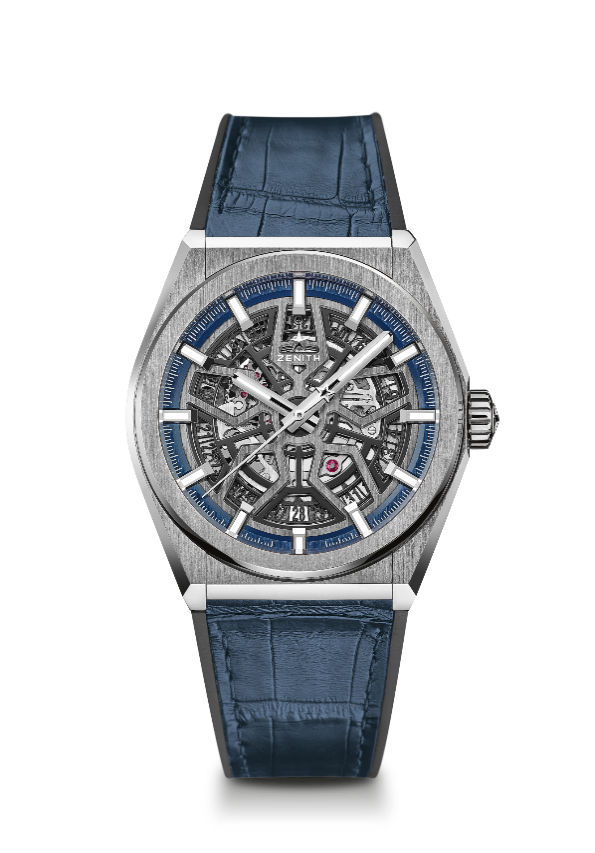 DETALHES TÉCNICOSReferência: 95.9000.670/78.R584PRINCIPAIS DESTAQUES Novo movimento Elite esqueletizado Nova caixa de titânio escovado de 41 mm Alavanca e roda de escape em silício MOVIMENTOElite 670 SK, AutomáticoCalibre: 11 ½" (Diâmetro: 25,60 mm)Espessura do movimento: 3,88 mmComponentes: 187Joias: 27Frequência: 28.800 VpH (4Hz)Reserva de marcha: mín. 48 horasAcabamento: Massa oscilante especial com acabamento acetinado escovadoFUNÇÕESHoras e minutos no centroPonteiro central de segundos Indicador de data na posição de 6 horasCAIXA, MOSTRADOR E PONTEIROSDiâmetro: 41 mmDiâmetro da abertura: 32,5 mmEspessura: 10,75 mmCristal: domo de cristal de safira com tratamento antirreflexo em ambos os ladosFundo da caixa: Cristal transparente de safiraMaterial: Titânio escovadoResistência à água: 10 ATMMostrador: AbertoÍndices das horas: Banhado a ródio, facetado e revestido com Super-LumiNova® SLN C1Ponteiros: Banhado a ródio, facetado e revestido com Super-LumiNova® SLN C1PULSEIRA E FECHOPulseira: Referência: 27.00.2218.584Denominação: Borracha preta com revestimento em couro azul de jacaré Fecho: Referência: 27.95.0018.930Denominação: Fecho de dobra dupla de titânio DEFY CLASSIC 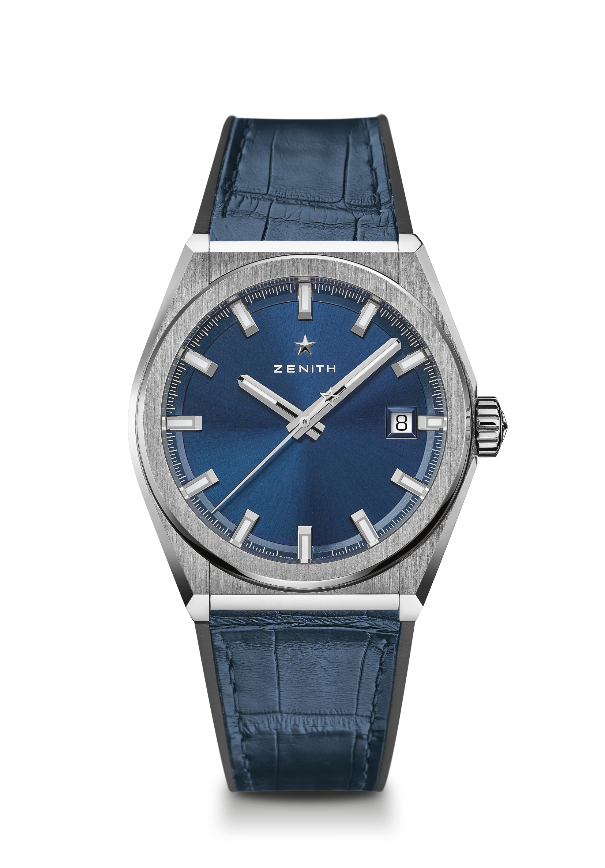 DETALHES TÉCNICOSReferência: 95.9000.670/51.R584PRINCIPAIS DESTAQUES Novo movimento Elite esqueletizado Nova caixa de titânio escovado de 41 mm Alavanca e roda de escape em silício MOVIMENTOElite 670 SK, AutomáticoCalibre: 11 ½" (Diâmetro: 25,60 mm)Espessura do movimento: 3,88 mmComponentes: 187Joias: 27Frequência: 28.800 VpH (4Hz)Reserva de marcha: mín. 48 horasAcabamento: Massa oscilante especial com acabamento acetinado escovadoFUNÇÕESHoras e minutos no centroPonteiro central de segundos Indicador de data na posição de 3 horasCAIXA, MOSTRADOR E PONTEIROSDiâmetro: 41 mmDiâmetro da abertura: 32,5 mmEspessura: 10,75 mmCristal: domo de cristal de safira com tratamento antirreflexo em ambos os ladosFundo da caixa: Cristal transparente de safiraMaterial: Titânio escovadoResistência à água: 10 ATMMostrador: Padrão de raios de sol azulados Índices das horas: Banhado a ródio, facetado e revestido com Super-LumiNova® SLN C1Ponteiros: Banhado a ródio, facetado e dourados, revestido com Super-LumiNova® SLN C1PULSEIRA E FECHOPulseira: Referência: 27.00.2218.584Denominação: Borracha preta com revestimento em couro azul de jacaréFecho: Referência: 27.95.0018.930Denominação: Fecho de dobra dupla de titânio DEFY CLASSIC 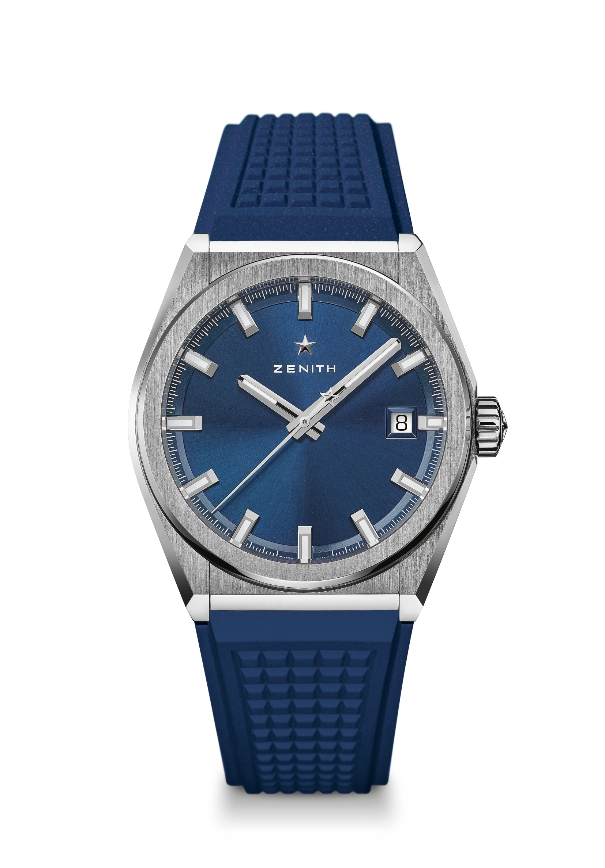 DETALHES TÉCNICOSReferência: 95.9000.670/51.R790PRINCIPAIS DESTAQUES Novo movimento Elite esqueletizado Nova caixa de titânio escovado de 41 mm Alavanca e roda de escape em silício MOVIMENTOElite 670 SK, AutomáticoCalibre: 11 ½" (Diâmetro: 25,60 mm)Espessura do movimento: 3,88 mmComponentes: 187Joias: 27Frequência: 28.800 VpH (4Hz)Reserva de marcha: mín. 48 horasAcabamento: Massa oscilante especial com acabamento acetinado escovadoFUNÇÕESHoras e minutos no centroPonteiro central de segundos Indicador de data na posição de 3 horasCAIXA, MOSTRADOR E PONTEIROSDiâmetro: 41 mmDiâmetro da abertura: 32,5 mmEspessura: 10,75 mmCristal: domo de cristal de safira com tratamento antirreflexo em ambos os ladosFundo da caixa: Cristal transparente de safiraMaterial: Titânio escovadoResistência à água: 10 ATMMostrador: Padrão de raios de sol azulados Índices das horas: Banhado a ródio, facetado e revestido com Super-LumiNova® SLN C1Ponteiros: Banhado a ródio, facetado e dourados, revestido com Super-LumiNova® SLN C1PULSEIRA E FECHOPulseira: Referência: 27.00.2218.790Denominação: Borracha azul Fecho: Referência: 27.95.0018.930Denominação: Fecho de dobra dupla de titânio CRONÓGRAFO PILOT TYPE 20 EXTRA SPECIALMOSTRADOR AZUL BRONZEDETALHES TÉCNICOSReferência: 29.2430.4069/57.C808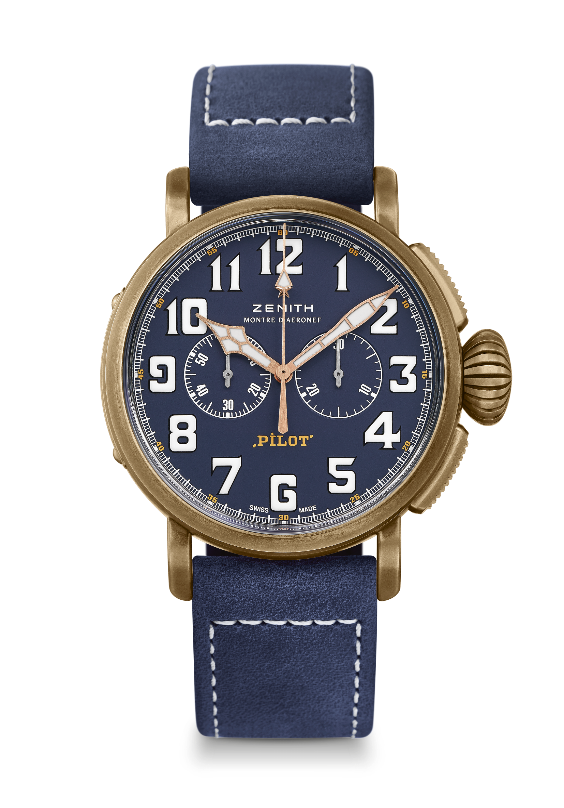 PRINCIPAIS PONTOS Caixa de bronzeCronógrafo de roda de coluna El Primero automáticoFundo da caixa gravada com o logotipo dos instrumentos de voo ZENITH Numerais arábicos inteiramente feitos de SuperLumiNova®MOVIMENTOEl Primero 4069, automático Calibre: 13 ¼" (Diâmetro: 30 mm)Espessura do movimento: 6,6 mmComponentes: 254Joias: 35Frequência: 36.000 VpH (5Hz)Reserva de marcha: mín. 50 horasAcabamento: Massa oscilante com o motivo “Côtes de Genève” FUNÇÕESHoras e minutos no centroSegundos pequenos às 9 horasCronógrafo: Ponteiro do cronógrafo central e contador de 30 minutos às 3 horasCAIXA, MOSTRADOR E PONTEIROSDiâmetro: 45 mmAbertura no diâmetro: 37,8 mmEspessura: 14,25 mmCristal: Domo de cristal de safira com tratamento antirreflexo em ambos os ladosFundo da caixa: Fundo da caixa de titânio gravada com o logotipo dos instrumentos de voo ZENITH Material: BronzeResistência à água: 10 ATMMostrador: azul fosco Índices das horas: Numerais arábicos com SuperLumiNova® SLN C1 branco Ponteiros: banhado a ouro, facetado e revestido com SuperLumiNova® SLN C1 branco [Ponteiros]PULSEIRA E FIVELASPulseira: referência: 27.00.2321.808, Pulseira de couro nobuck azul encerado com forro de proteção em borracha Fivela: referência: 27.95.0021.001, Fivela de titânio PILOT TYPE 20 EXTRA SPECIAL 40 MM BRONZEDETALHES TÉCNICOSReferência: 29.1940.679/57.C808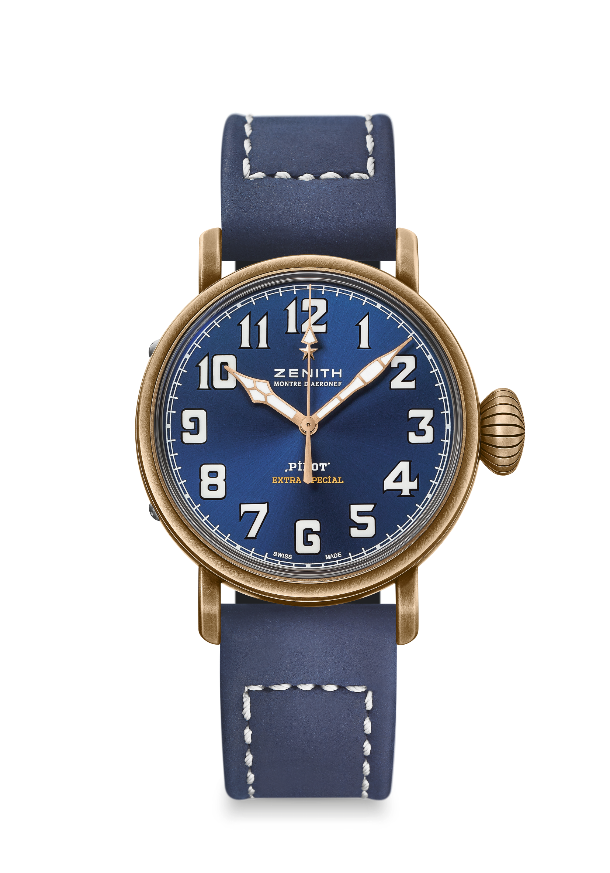 PRINCIPAIS PONTOS Nova caixa em bronze Inspirado pelos lendários relógios de aviação Zenith Numerais arábicos inteiramente feitos de SuperLumiNova®MOVIMENTOElite 679, Automático Calibre: 11 ½"(Diâmetro: 25,60mm)Espessura do movimento: 3,85mmComponentes: 126Joias: 27Frequência: 28.800 VpH (4Hz)Reserva de marcha: mín. 50 horasAcabamento: Massa oscilante com o motivo “Côtes de Genève” FUNÇÕESHoras e minutos no centroPonteiro central de segundos CAIXA, MOSTRADOR E PONTEIROSDiâmetro: 40mmAbertura no diâmetro: 33,1mmEspessura: 12,95mmCristal: domo de cristal de safira com tratamento antirreflexo em ambos os ladosFundo da caixa: Fundo da caixa em titânio gravada com o logotipo dos instrumentos de voo ZENITHMaterial: BronzeResistência à água: 10 ATMMostrador: Azul foscoÍndices das horas: Numerais arábicos em SuperLumiNova® SLN C1 [Índices das horas]Ponteiros: Banhado a ouro, facetado e revestido com Super-LumiNova® SLN C1 [ponteiros]PULSEIRA E FIVELASPulseira: Referência: 27.00.2018.808Designação: Pulseira de couro nobuck azul encerado com forro de proteção em borracha Fivela: Referência: 27.95.0031.001Designação: Fivela de titânio 